KNNV Utrecht PWG Nieuws 146	 (juni 2022)Contactpersonen:hooilandjes 		Richard Janzen tel: 06-81758445  		 rwjanzen@hotmail.nlPWG-avonden 		Renee Lommen tel. 06-14621687 		 activiteiten@utrecht.knnv.nlAmelisweerd		Harry Straathof	030-2894854 / 06-29357770	 hgjstraathof@ziggo.nl	Inhoud1	Amelisweerd  De Oude Kweek		donderdag23 juni 18.00 uur tot 21.00 uur2 	Excursie Stichtse Brug                  	zondag 26 juni 20223 	Amelisweerd Vagantenpad		donderdag 7 juli 17.45 uur tot 20.00 uur4	Kaartje Stichtse Brug1	Amelisweerd  De Oude KweekPlaats	 	De werkschuur tussen de jeugdherberg en de tennisbanenDatum en tijd	donderdag 23 juni 17.45 uur tot 20.00 uurOpgeven 	voor 22 juni bij Harry Straathof hgjstraathof@ziggo.nl	030-2894854	06-29357770Dit gebied lig zo'n 200 m westelijk van het landhuis Oud-Amelisweerd. Het grootste deel van het veld is als ligweide in gebruik en wordt frequent gemaaid. Een hoek van 505 bij 50 meter wordt maar slechts een maal per jaar gemaaid. Het ligt ca. 60 cm. dieper dan de ligweide en is dus natter.
Waargenomen bij de vorige opname o.a. moeraswespenorchis, bijenorchis, rietorchis, kale jonker en veldlathyrus.
2 	Excursie Stichtse Brug                  zondag 26 juni 2022 Plaats:            parkeerplaats Stichtse strand aan de Stichtseweg zo ver mogelijk naar de Flevopolder zie X op het kaartje in de bijlage.Tijd:                11.00 uur Er hebben slecht zes personen hiervoor opgegeven. Wanneer je toch nog wilt komen, laat het dan even weten. Trek dan wel laarzen aan, want hier en daar is het erg nat.3 	Amelisweerd VagantenpadPlaats	 	De werkschuur tussen de jeugdherberg en de tennisbanenDatum en tijd	donderdag 7 juli 17.45 uur tot 20.00 uurOpgeven 	voor 6 juli bij Harry Straathof hgjstraathof@ziggo.nl	030-2894854	06-29357770Vorig jaar zijn we daar voor het eerst gaan kijken. Toen was er net gemaaid volgens kleurkeur. Het Vagantenpad ligt aan de Kromme Rijn. Rond de poelen is een mooie ontwikkeling van de vegetatie te zien. Doordat dit gebiedje direct aan de Kromme Rijn ligt zal ook hier de waterstand fluctueren. 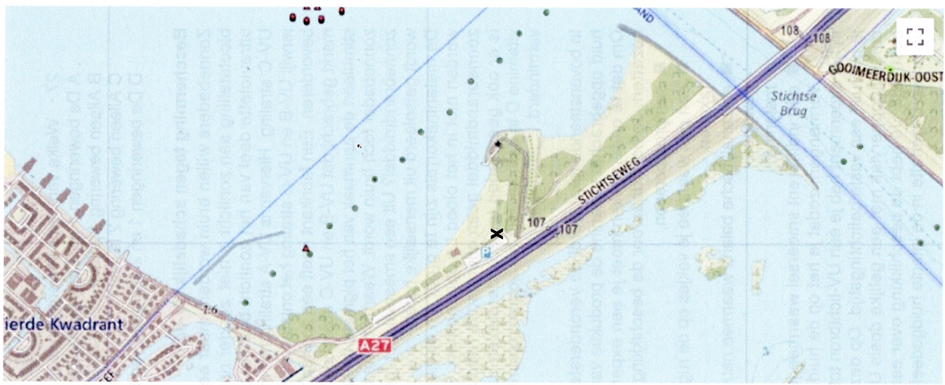 4	 Kaartje Stichtse BrugBeste floristenAfgelopen week stond Nummeri in Amelisweerd op het programma. Floristisch was het wat minder interessant, maar wel heel bijzonder was, dat twee reekalfjes op tien meter afstand liepen te spelen.Donderdag 16 juni is voorlopig de laatste inventarisatie in Amelisweerd. De Beurs staat op het programma. Verzamelen bij De werkschuur tussen de jeugdherberg en de tennisbanen om 17.45 uur. Geef je voor 15 juni op bij Nine Ebben 06-53769068, nine.ebben@casema.nlDe Beurs ligt langs de Kromme Rijn tussen Oud- en Nieuw Amelisweerd. Het is het natste en mooiste hooiland van Amelisweerd en afgesloten voor publiek vanwege de kwetsbaarheid. Het is bijzonder dat wij hier op mogen.
We kunnen rood zwenkgras verwachten en Kleine ratelaar, Echte koekoeksbloem en verschillende soorten orchideeën 
Elke keer dat we daar komen is het weer anders, dus kom zelf kijken!
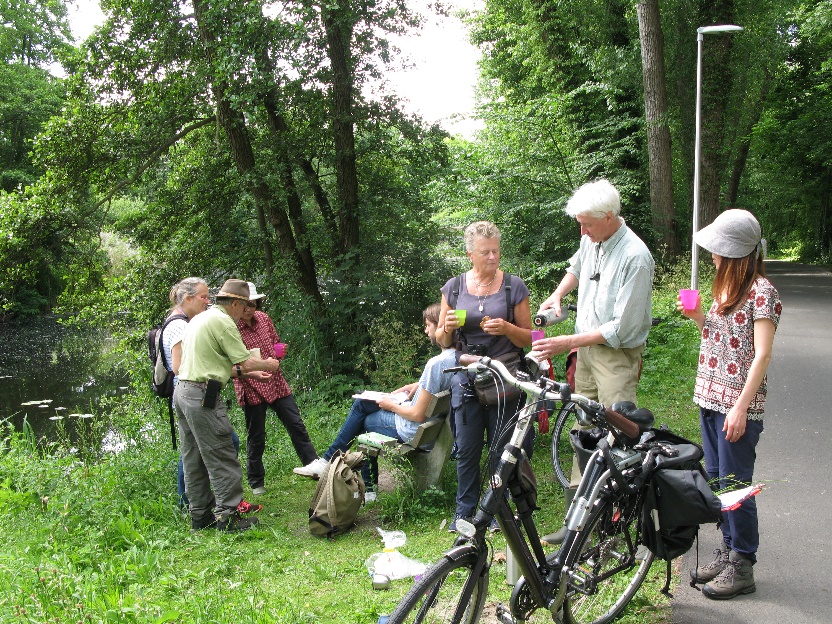 In het Beatrixpark zagen we zondag weer bijzondere soorten zoals Grote bevernel, Bochtige klaver, Goudhaver, Rietorchissen e.a. soorten. We waren met acht mensen, daardoor konden we net alle gebieden klaar krijgen.Zondag 19 juni is de jubileumdag van de KNNV afdeling Utrecht op het Landgoed Haarzuilens. Alle drie de excursies zijn de moeite waard. Natuurmonumenten heeft daar een akkeronkruidenreservaat. Zeer de moeite waard. Voor de excursies, die om 15.00 uur beginnen, hoef je je niet op te geven, wel voor de borrel daarna. Zie voor meer informatie de site van de KNNV.In de bijlage zijn de resultaten van het Kloosterpark te lezen. In het Noordelijke hooilandje hebben we veel minder soorten gevonden dan twee jaar geleden. In het Zuidelijke hooilandje vonden we geen Bijenorchis meer.Hartelijke groet,